JPND Working Group application 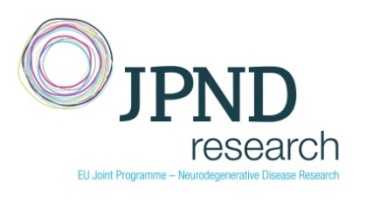 Formal requirementsThe minimum font size is 10 point and only for references 6 point. The proposal must not exceed 6 pages (including cover page, figures, tables and references). You may add a one-page CV (including the five most relevant publications) for the coordinator and up to three letters of support.The proposal must include at least:Rationale and objectives of the proposed working groupInvolved expertise and benefit of working transnationallyWork plan and anticipated timelineExpected outputs and plans for their disseminationBudget plan and justificationProposed topic of the Working GroupProposed topic of the Working GroupTitle:Acronym:Keywords:Brief scientific abstract of the proposed activityBrief scientific abstract of the proposed activityComposition of the Working GroupComposition of the Working GroupCoordinator:Please provide name, affiliation and contact detailsParticipants:Please provide name, affiliation and contact details for each participant